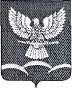 АДМИНИСТРАЦИЯ НОВОТИТАРОВСКОГОСЕЛЬСКОГО ПОСЕЛЕНИЯ ДИНСКОГО РАЙОНАПОСТАНОВЛЕНИЕот 27.10.2015                                                                                        № 989станица НовотитаровскаяОб утверждении муниципальной программы «Расширение информационного пространства Новотитаровского сельского поселения» на 2016 годРассмотрев проект муниципальной программы «Расширение информационного пространства Новотитаровского сельского поселения» на 2016 год, на основании статьи 65 Устава Новотитаровского сельского поселения Динского района п о с т а н о в л я ю:1. Утвердить муниципальную программу «Расширение информационного пространства Новотитаровского сельского поселения» на 2016 год (прилагается).2. Финансово – экономическому отделу администрации Новотитаровского сельского поселения (Кожевникова) предусмотреть финансирование расходов по программе и произвести расходы на мероприятия, предусмотренные программой, в пределах объемов средств, предусмотренных на эти цели в бюджете Новотитаровского сельского поселения на 2016 год. 3. Отделу по общим и правовым вопросам администрации Новотитаровского сельского поселения (Омельченко) обеспечить выполнение мероприятий программы.4. Контроль за выполнением настоящего постановления возложить на заместителя главы Новотитаровского сельского поселения О.А. Пройдисвет.5. Настоящее постановление вступает в силу со дня его подписания, распространяется на правоотношения возникшие с 01 января 2016 года.Исполняющий обязанностиглавы Новотитаровскогосельского поселения                                                                             Г.Н.Черныш